Selection Committee Member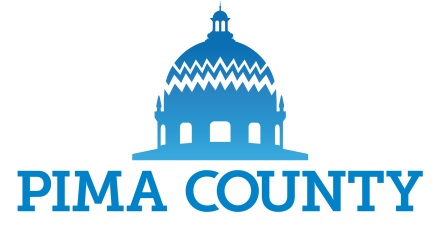 Competency CertificationContact InformationContact InformationNameCompanyTitleStreet AddressCity ST ZIP CodeWork PhoneFax E-Mail AddressProfessional Registration/LicensureProfessional Registration/LicensureProfessional Registration/LicensurePlease list professional registrations you hold and registration/license numbers if applicable.  This would include registration as an architect or engineer in Arizona, LEED certification, etc. Please list professional registrations you hold and registration/license numbers if applicable.  This would include registration as an architect or engineer in Arizona, LEED certification, etc. Please list professional registrations you hold and registration/license numbers if applicable.  This would include registration as an architect or engineer in Arizona, LEED certification, etc. Please list professional registrations you hold and registration/license numbers if applicable.  This would include registration as an architect or engineer in Arizona, LEED certification, etc. TypeRegistration/License #Registration/License #Registering BodyContractor’s LicenseIf you are serving on this committee as a senior management employee of a licensed contractor, provide your firm’s Arizona Registrar of Contractors License Number(s).Special Skills or Qualifications Summarize your areas of expertise, special skills and qualifications you have acquired from employment, and number of years of experience that establish your competence for serving on this selection committee. Certification of Evaluation Panel Training Certification of Evaluation Panel Training I have attended Evaluation Panel Training conducted by the Procurement Department within the last 12 months.          YES                           NO    I have attended Evaluation Panel Training conducted by the Procurement Department within the last 12 months.          YES                           NO    Agreement and SignatureAgreement and SignatureI affirm that the above statements are current and accurate. I affirm that the above statements are current and accurate. Name (printed)SignatureDate